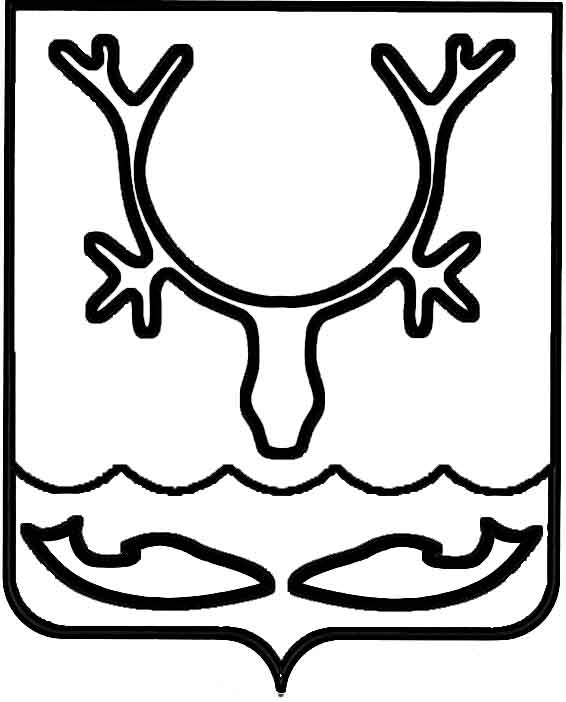 Администрация муниципального образования
"Городской округ "Город Нарьян-Мар"_________________________________________________________________________________. Нарьян-Мар, ул. им. В.И. Ленина, д.12. тел. (818 53) 4-25-81, факс 4-99-71, e-mail: goradm@adm-nmar.ruЗаключение об экспертизепостановления Администрации муниципального образования "Городской округ 
"Город Нарьян-Мар" от 28.12.2019 № 1314 "Об утверждении Порядка предоставления субсидии на компенсацию расходов, связанных с организацией вывоза стоков 
из септиков и выгребных ям жилых домов на территории муниципального образования "Городской округ "Город Нарьян-Мар"Управление экономического и инвестиционного развития Администрации муниципального образования "Городской округ "Город Нарьян-Мар" – уполномоченный орган по проведению экспертизы действующих нормативных правовых актов муниципального образования "Городской округ "Город Нарьян-Мар" в сфере регулирования предпринимательской и инвестиционной деятельности – 
в соответствии с Порядком проведения оценки регулирующего воздействия проектов нормативных правовых актов муниципального образования "Городской округ "Город Нарьян-Мар" и экспертизы действующих нормативных правовых актов муниципального образования "Городской округ "Город Нарьян-Мар", утвержденным постановлением Администрации муниципального образования "Городской округ "Город Нарьян-Мар" от 24.10.2019 № 1003, рассмотрело постановление Администрации муниципального образования "Городской округ "Город Нарьян-Мар" от 28.12.2019 № 1314 "Об утверждении Порядка предоставления субсидии 
на компенсацию расходов, связанных с организацией вывоза стоков из септиков 
и выгребных ям жилых домов на территории муниципального образования "Городской округ "Город Нарьян-Мар" (далее – Постановление, Порядок), в результате установлено следующее.Постановление включено в План проведения экспертизы нормативных правовых актов Администрации муниципального образования "Городской округ "Город Нарьян-Мар" на 2022 год, который утвержден распоряжением Администрации муниципального образования "Городской округ "Город Нарьян-Мар" от 27.12.2021 
№ 742-р. Включение нормативного правового акта в План проведения экспертизы нормативных правовых актов Администрации муниципального образования "Городской округ "Город Нарьян-Мар" на 2022 год было инициировано управлением экономического и инвестиционного развития Администрации муниципального образования "Городской округ "Город Нарьян-Мар".Уведомление о проведении публичных консультаций было направлено 
в Департамент финансов и экономики Ненецкого автономного округа, Прокуратуру Ненецкого автономного округа, ООО МСП "Опора России", Уполномоченному 
по защите прав предпринимателей в Ненецком автономном округе и размещено 
на официальном сайте Администрации муниципального образования "Городской округ "Город Нарьян-Мар" в разделе Деятельность/Экономика/Экспертиза действующих НПА и в новостной ленте.В ходе подготовки настоящего заключения были проведены публичные консультации в период: 14.10.2022 – 20.11.2022.Порядок разработан в соответствии с Бюджетным кодексом РФ, 
во исполнение Администрацией муниципального образования "Городской округ "Город Нарьян-Мар" полномочий, предусмотренных пунктом 4 части 1 статьи 16 Федерального закона от 06.10.2003 № 131-ФЗ "Об общих принципах организации местного самоуправления в Российской Федерации".Краткое описание содержания предлагаемого правового регулирования.Порядок определяет цели, условия и порядок предоставления за счет средств бюджета муниципального образования "Городской округ "Город Нарьян-Мар" субсидий на компенсацию расходов, связанных с организацией вывоза стоков 
из септиков и выгребных ям жилых домов на территории муниципального образования "Городской округ "Город Нарьян-Мар", порядок их возврата в случае нарушения условий, установленных при их предоставлении, категории лиц, имеющих право 
на получение субсидий, и критерии отбора получателей субсидии.Целью предоставления субсидий является частичное возмещение недополученных доходов юридических лиц, индивидуальных предпринимателей, физических лиц, возникающих при регулировании тарифов на услуги, связанные 
с организацией вывоза стоков из септиков и выгребных ям жилых домов на территории муниципального образования "Городской округ "Город Нарьян-Мар", в рамках реализации подпрограммы 1 "Организация благоприятных и безопасных условий 
для проживания граждан" муниципальной программы муниципального образования "Городской округ "Город Нарьян-Мар" "Повышение уровня жизнеобеспечения 
и безопасности жизнедеятельности населения муниципального образования "Городской округ "Город Нарьян-Мар", утвержденной постановлением Администрации МО "Городской округ "Город Нарьян-Мар" от 31.08.2018 № 587.За период проведения публичных консультаций в адрес Администрации муниципального образования "Городской округ "Город Нарьян-Мар" предложений 
и замечаний не поступило.На основании проведенной экспертизы нормативного правового акта 
с учетом проведенных публичных консультаций уполномоченным органом сделаны следующие выводы:Порядок разработан во исполнение Администрацией муниципального образования "Городской округ "Город Нарьян-Мар" полномочий, предусмотренных пунктом 4 части 1 статьи 16 Федерального закона от 06.10.2003 № 131-ФЗ "Об общих принципах организации местного самоуправления в Российской Федерации" – организация в границах муниципального, городского округа электро-, тепло-, газо- 
и водоснабжения населения, водоотведения, снабжения населения топливом 
в пределах полномочий, установленных законодательством Российской Федерации.Порядок соответствует Общим требованиям к нормативным правовым актам, муниципальным правовым актам, регулирующим предоставление субсидий, 
в том числе грантов в форме субсидий, юридическим лицам, индивидуальным предпринимателям, а также физическим лицам - производителям товаров, работ, услуг, утвержденным постановлением Правительства РФ от 18.09.2020 № 1492.Предоставляемая субсидия обеспечивает возмещение недополученного дохода юридических лиц, индивидуальных предпринимателей, физических лиц, осуществляющих вывоз сточных вод из септиков и выгребных ям жилых домов, расположенных на территории муниципального образования "Городской округ "Город Нарьян-Мар", имеющих лицензию на осуществление деятельности по сбору, транспортированию, обработке, утилизации отходов I - IV классов опасности. 
Цель правового регулирования акта достигается. Расходы (издержки) и затраты субъектов предпринимательской деятельности при реализации акта не выявлены.По итогам экспертизы можно сделать вывод, что Порядок не содержит положения, вводящие избыточные обязанности, запреты и ограничения для субъектов малого и среднего предпринимательства или способствующие их введению, а также положения, способствующие возникновению необоснованных расходов субъектов малого и среднего предпринимательства.Начальник отдела инвестиционной политики 
и предпринимательства управления экономического и инвестиционного развития Администрации муниципального образования "Городской округ "Город Нарьян-Мар"В.С. Оленицкая